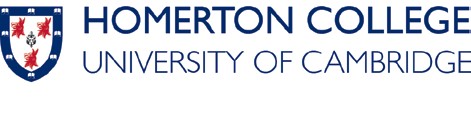 HOMERTON - PILKINGTON TRAVEL AWARD         SUMMER 2023For many years, an annual Travel Award has been made available from The Roger & Miriam Pilkington Charitable Trust to help Homerton undergraduate and P.G.C.E students, who are contemplating ambitious or out of the ordinary journeys during the summer vacation. Normally up to £500 is awarded as a contribution by the College from the Pilkington Travel Fund towards the cost of the journey. Any changes in travel recommended by the UK Public Health & the University of Cambridge may result in the suspension of this grant. Successful students will be expected to fund the balance of the expenditure themselves and to indicate how they intend to raise the balance, for example, by any other awards they are applying for, work they intend to undertake or from savings and contribution from family.Any undergraduate or a PGCE student who is interested should apply in writing, ideally on one side of A4, including a full estimate of costs by:Thursday 11th May 2023All applications should be sent to both Andrew Drain (Ad741@cam.ac.uk) in the Tutorial Office and Dhiru Karia, the Finance Tutor (dk211@homerton.cam.ac.uk) Before applying, students should be reasonably certain that the travel will take place (although provisional plans are acceptable), and applications should include a brief outline of the proposed journey and a summary of the costs in £ sterling under the headings ‘Travel’, ‘Accommodation & Meals’, ‘Equipment’ and ‘Other’; this should include any vaccinations and visas that may be required.A small committee is appointed to administer the award and decisions will be based on the following criteria:The purpose of the travel should be challenging and mind broadening and must confer a benefit on others. For example, working with a charity is eligible.  Travel that is designed as a fundraising expedition, or is for research, internship, coursework-related, holiday/trekking etc will not qualify.the travel should be for a significant period of time i.e. at least 1 monthsupport can only be offered to a student oncethe Committee cannot support travel to areas where there is the possibility of conflict	      Dr Roger Pilkington, a former Trustee of Homerton College, was instrumental in securing annual travel               awards to the College from the Trust. The Trust has since ceased to exist but College will continue to make              grants for further 2 years.  Students who are awarded a Pilkington Travel Award are required to furnish a brief report of their experiences on their return. We request that the report is written with care and attention and provides sufficient information to external sponsors with whom we may share it on the usefulness of your travel and how it benefited you personally.   Failure to provide a report before the end of October 2023 will result in the student unable to  claim £50 balance held back from their award and the College may recoup the funds received.Mr Dhiru Karia                                                                                                         October 2022Emeritus Fellow / Financial Tutor